LAZDIJŲ RAJONO SAVIVALDYBĖS TARYBASPRENDIMASDĖL LĖŠŲ SKYRIMO BŪDVIEČIO KAIMO BENDRUOMENEI2021 m. gegužės 20 d. Nr. 34-794LazdijaiVadovaudamasi Lietuvos Respublikos vietos savivaldos įstatymo 6 straipsnio 16 punktu, 16 straipsnio 4 dalimi, 50 straipsnio 3 dalimi, Lazdijų rajono savivaldybės 2021–2027 metų strateginio plėtros plano, patvirtinto Lazdijų rajono savivaldybės tarybos 2020 m. gruodžio 18 d. sprendimu Nr. 5TS-581 „Dėl Lazdijų rajono savivaldybės 2021–2027 metų strateginio plėtros plano patvirtinimo“, I prioriteto „Besimokanti, socialiai atsakinga ir pokyčius kurianti bendruomenė“ 1.2 tikslo „Gerinti socialinių ir sveikatos paslaugų kokybę“ 1.2.1 uždaviniu „Gerinti aplinką veikti nevyriausybinėms organizacijoms ir bendruomenėms“, atsižvelgdama į   Būdviečio kaimo bendruomenės 2021 m. kovo 22 d. raštą „Prašymas dėl lėšų skyrimo”, Lazdijų rajono savivaldybės taryba nusprendžia: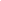 Leisti Lazdijų rajono savivaldybės administracijai iš 2021 metų Lazdijų rajono savivaldybės biudžeto programos „Užimtumo, verslo ir nevyriausybinių organizacijų plėtros programa“ priemonėje „Nevyriausybinių ir bendruomeninių organizacijų rėmimas“ numatytų asignavimų pervesti Būdviečio kaimo bendruomenei 783,65 eurus turimiems įsiskolinimams padengti. Nustatyti, kad šis sprendimas gali būti skundžiamas Lietuvos Respublikos administracinių bylų teisenos įstatymo nustatyta tvarka ir terminais.Savivaldybės merė                                                                                                Ausma Miškinienė	Vaiva Čepononienė, mob. 8 613 28 027LAZDIJŲ RAJONO SAVIVALDYBĖS TARYBOS SPRENDIMO„DĖL LĖŠŲ SKYRIMO BŪDVIEČIO KAIMO BENDRUOMENEI“ PROJEKTOAIŠKINAMASIS RAŠTAS2021 m. balandžio 14 d.Lazdijų rajono savivaldybės tarybos sprendimo „Dėl lėšų skyrimo Būdviečio kaimo bendruomenei“ projektas parengtas vadovaujantis Lietuvos Respublikos vietos savivaldos įstatymo 6 straipsnio 16 punktu, 16 straipsnio 4 dalimi, 50 straipsnio 3 dalimi, Lazdijų rajono savivaldybės 2021–2027 metų strateginio plėtros plano, patvirtinto Lazdijų rajono savivaldybės tarybos 2020 m. gruodžio 18 d. sprendimu Nr. 5TS-581 „Dėl Lazdijų rajono savivaldybės 2021–2027 metų strateginio plėtros plano patvirtinimo“, I prioriteto „Besimokanti, socialiai atsakinga ir pokyčius kurianti bendruomenė“ 1.2 tikslo „Gerinti socialinių ir sveikatos paslaugų kokybę“ 1.2.1 uždaviniu „Gerinti aplinką veikti nevyriausybinėms organizacijoms ir bendruomenėms“, atsižvelgiant į Būdviečio kaimo bendruomenės 2021 m. kovo 22 d. raštą  „Prašymas dėl lėšų skyrimo”.Sprendimo tikslas – leisti Lazdijų rajono savivaldybės administracijai iš 2021 metų Lazdijų rajono savivaldybės programos „Užimtumo, verslo ir nevyriausybinių organizacijų plėtros programa“ priemonėje „Nevyriausybinių ir bendruomeninių organizacijų rėmimas“ numatytų asignavimų pervesti Būdviečio kaimo bendruomenei  783,65 eurus turimiems įsiskolinimams padengti. Būdviečio bendruomenė pagal 2016 m. balandžio 18 d. Lazdijų rajono savivaldybės turto panaudos sutartimi Nr. 2016-05-04/37-46 laikinai neatlygintinai valdo ir naudojasi Lazdijų rajono savivaldybei nuosavybės teise priklausančiu Lazdijų rajono savivaldybės administracijos patikėjimo teise valdomu turtu, esančiu Lazdijų r. sav., Būdviečio sen., Būdviečio k., Mokyklos g. 3. Vadovaujantis  minėtos sutarties 3 punktu, panaudos gavėjas, t. y. Būdviečio kaimo bendruomenė,  moka mokestį už perduotų negyvenamųjų patalpų komunalines paslaugas. 2020 m. rugsėjo 16 d. pasikeitus bendruomenės pirmininkei išaiškėjo, kad Būdviečio kaimo bendruomenei nevykdant veiklos ir neturint nuosavų lėšų, susikaupė skola už 2017–2020 m. suteiktas elektros paslaugas – 2017 m.  – 187,05 Eur, 2018 m.  – 167,32 Eur, 2019 m.  – 429,28 Eur. Iš viso 783,65 Eur. Atsižvelgiant į susidariusią situaciją 2021 m. kovo 22 d. Būdviečio kaimo bendruomenė kreipėsi į Lazdijų rajono savivaldybę prašydama skirti lėšų iš 2021 m. Lazdijų rajono savivaldybės biudžeto turimiems komunalinių paslaugų įsiskolinimams padengti. Taip pat 2021 m. gegužės 5 d. Būdviečio kaimo bendruomenė kreipėsi į Lazdijų rajono savivaldybės administraciją, prašydama perskaičiuoti mokestį už elektros energijos suvartojimą, atsižvelgiant į tai, jog tame pačiame pastate įsikūrusi Būdviečio biblioteka, kuri nuolat veikia. Projekto neigiamos pasekmės – nenumatomos.Projekto sprendimo projektas neprieštarauja galiojantiems teisės aktams.Priėmus šį Lazdijų rajono savivaldybės tarybos sprendimą, galiojančių teisės aktų pakeisti ar panaikinti nereikės.Dėl sprendimo projekto pastabų ir pasiūlymų negauta.Sprendimo projektą parengė Lazdijų rajono savivaldybės administracijos Strateginio planavimo ir investicinių projektų valdymo skyriaus vyriausioji specialistė Vaiva Čepononienė.Strateginio planavimo irinvesticinių projektų valdymo skyriausvyriausioji specialistė                                                                                  Vaiva Čepononienė